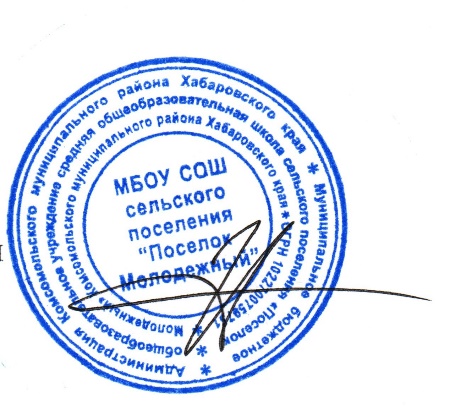 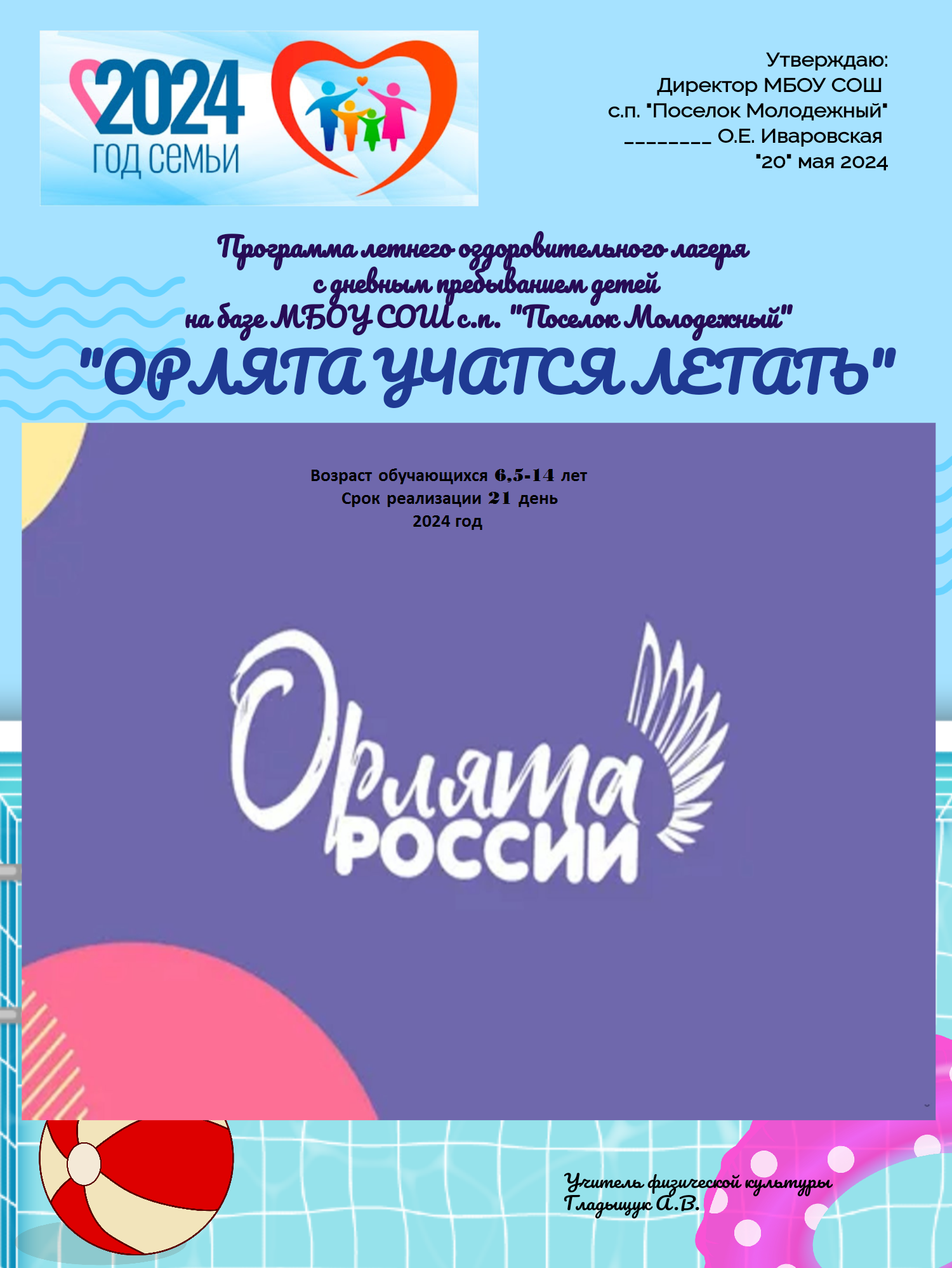 ПАСПОРТ ПРОГРАММЫПояснительная запискаС наступлением летних каникул особую роль для родителей и учащихся играют летние лагеря с дневным пребыванием при образовательных учреждениях. На сегодняшний день это наиболее выгодный и для многих единственный выход для занятий детей в летний период. Посещая дневной лагерь, ребенок не отрывается от семьи, находится под контролем педагогов, своевременно накормлен, занят интересными делами. Родители спокойны за своих детей.В условиях дневного лагеря, отдых детей уникален, это не продолжение образовательного процесса, а интеграция летнего отдыха и познавательной деятельности. Это совсем иной кусочек жизни ребенка, его отдых, наполненный яркими впечатлениями, и только хорошим настроением. Главное в лагере не система дел, не мероприятия, а ребенок в деле, его поступки, его отношение к делу, к друзьям по отряду, к взрослым людям.Проведение лагерной смены обусловлено необходимостью:проблема летней занятости детей;укрепление здоровья детей и подростков;возможность получить полноценный отдых детям из социально незащищенных категорий семей.В летний период лагерь становится центром досуговой деятельности детей. Он является частью социальной среды, в которой дети реализуют свои возможности, потребности как индивидуальные, так и в составе коллектива в свободное время. Лагерь дает возможность любому ребенку раскрыться, приблизиться к высоким уровням самоуважения и самореализации.На базе МБОУ СОШ с.п. «П. МОЛОДЕЖНЫЙ» уже на протяжении многих лет действует летний оздоровительный лагерь с дневным пребыванием детей. За это время сложилось много хороших лагерных традиций, появился интересный, перспективный опыт работы, зародилась и окрепла система лагерного управления. В 2021 году  –школа приняла участие в проекте «Орлята России». В данном движении обучающиеся развивают свои коммуникативные навыки, навыки командного принятия решения, навыки саморазвития, самосовершенствования, навыки решения творческих и практических задач, а также навыки организации своего свободного времени, здорового образа жизни, активного отдыха, получают воспитание гражданственности, патриотизма и толерантного поведения. В этом году лагерь планирует свою работу по всем 7 трекам. Мы стремимся охватывать организованным отдыхом максимальное количество детей, и в первую очередь это относится к категории детей, находящихся в трудной жизненной ситуации.Комплексная программ «Орлята учатся летать» летнего оздоровительного лагеря с дневным пребыванием детей на базе МБОУ СОШ с.п. «П. Молодежный» в 2024 году имеет социально-гуманитарную направленность. Педагогическая целесообразность программы обусловлена тем, что она обеспечивает необходимые условия для личностного развития, укрепления здоровья, профессионального самоопределения обучающихся, адаптации их к жизни в обществе, формирования у них общей культуры и организации их досуга.Разработка программы летнего оздоровительного лагеря с дневным пребыванием детей «Орлята учатся летать» вызвана следующими проблемами:наличием спроса родителей и детей на организованный отдых;модернизацией старых форм работы и введением новых;потребностью воспитанников в самореализации в социуме.Данная программа является частью воспитательного пространства Центра и продолжает решать вопросы, связанные с всесторонним развитием личности ребенка в летний период. Она - основополагающий документ, который организует жизнедеятельность лагеря, обеспечивая ее системность и целостность.По своей направленности данная программа является комплексной, т. е. включает в себя разноплановую деятельность, объединяет различные направления оздоровления, отдыха и воспитания детей в условиях оздоровительного лагеря.Летний лагерь «Орлята учатся летать» является, с одной стороны, формой организации свободного времени детей разного возраста, пола и уровня развития, с другой – пространством для оздоровления, творчества и самореализации детей.Цель программы:Создание благоприятных условий для укрепления здоровья и организации досуга воспитанников во время летних каникул. Содействие формированию социально-активной личности детей и подростков на основе присущей Российскому обществу ценностей, через включение ребенка в разнообразную, общественно-значимую и личностно-привлекательную деятельность.Задачи программы:1. Создание системы физического оздоровления детей в условиях временного коллектива.2. Формирование, развитие и реализация лидерского потенциала воспитанника через активное включение его в общественно-полезную деятельность в рамках тематических мероприятий лагеря.3. Воспитание чувства патриотизма и гражданственности.4. Развитие дружелюбных и этических норм общения у воспитанников, коммуникативных способностей.5. Организация мероприятий для овладения детьми профильными знаниями по направлениям Российского движения детей и молодёжи «Орлята учатся летать».6. Привитие навыков здорового образа жизни, укрепление здоровья.7. Приобщение ребят к творческим видам деятельности, развитие творческого мышления.8. Формирование у детей бережного отношения ко всему живому, к природе, к ее ресурсам.9. Развитие инициативы и самостоятельности участников, организаторских способностей.10. Создание и организация совместной с детьми работы по разработке и созданию мастер-классов, коллективно-творческих дел, проектов.Принципы реализации программы:Личностный подход в воспитании:- признание личности развивающегося человека высшей социальной ценностью;- добровольность включения детей в ту или иную деятельность;Природосообразность воспитания:- обязательный учёт возрастных, половозрастных и индивидуальных особенностей воспитанников;Культуросообразность воспитания:- опора в воспитании на культурные литературные национальные особенности;- изучение и освоение литературной культуры;Гуманизация межличностных отношений:- уважительные демократические отношения между взрослыми и детьми; - уважение и терпимость к мнению детей;- самоуправление в сфере досуга;- создание ситуаций успеха;- приобретение опыта организации коллективных дел и самореализация в ней;- защита каждого члена коллектива от негативного проявления и вредных привычек;- создание ситуаций, требующих принятия коллективного решения, формирование чувства ответственности за принятое решение, за свои поступки и действия.Дифференциация воспитания:- отбор содержания, форм и методов воспитания в соотношении с индивидуальнопсихологическими особенностями детей;- создание возможности переключения с одного вида деятельности на другой в рамках смены (дня);- взаимосвязь всех мероприятий в рамках тематики дня;- активное участие детей во всех видах деятельности.Средовой подход к воспитанию:- педагогическая целесообразная организация среды летнего оздоровительного лагеря, а также использование воспитательных возможностей внешней (социальной, природной) среды.Профильные направления программы лагеря:Данная программа по своей направленности является комплексной,т. е. включает в себя разноплановую деятельность, объединяет различные направления оздоровления, отдыха и воспитания детей в условиях лагеря. Содержание программы реализуется через следующие направления:образование и знание, наука и технологии, трудспорт и здоровый образ жизниволонтерство и добровольчествопрофессия и свое делокультура и искусствопатриотизм и историческая памятьмедиа и коммуникациидипломатия и международные отношенияэкология и охрана природытуризм и путешествияГлавная цель в разработке и реализации программы летнего лагеря с дневным пребыванием детей «Орлята учатся летать»- объединение усилий и возможности детей и подростков для формирования и раскрытия своего потенциала в многогранной палитре возможностей «Орлята РОССИИ». Программа летнего лагеря с дневным пребыванием детей  «Орлята учатся летать» может вполне успешно решить целый ряд социально-культурных проблем и педагогических задач: восстановление и развитие культурно-исторической ценностей и традиций; патриотическое воспитание воспитанников на основе непосредственного контакта с историей и культурой; формирование социально и граждански активной личности на базе общественно полезного, добровольного и бескорыстного труда; творческое освоение исторического и культурного опыта и др.Программа лагеря «Орлята учатся летать» имеет социально – гуманитарную направленность. Она разработана с учетом следующих законодательных нормативно - правовых документов:Конституцией Российской Федерации.Место реализации программы: с.п. «Поселок Молодежный»Срок реализации: 1 смена – 21 день.Краткая характеристика участников программы:Программа ориентирована на детей в возрасте от 6,5 до 14 лет. Общая численность детей – 44 человек. Формируются разновозрастные 2 отрядов по 22 человек в каждом.Программа универсальна, так как может использоваться для работы с детьми из различных социальных групп, разного возраста, уровня развития и состояния здоровья, в учреждениях дополнительного образования. Она насыщена разными интеллектуальными, творческими, спортивно-познавательными развивающими мероприятиями и играми, которые способствуют активному отдыху детей, а главное формируют духовно-нравственную творческую личность.Режим работы: с 9:00 -14:30 пн.-сб. – с организацией двухразового горячего питания. За качество питания детей в школе отвечает повар и медицинский работник. В рацион включаются свежие овощи, фрукты и все необходимые и требуемые для детей продукты в соответствии с десятидневным меню.Формы организации деятельности детейДля реализации программы используются различные формы работы с детьми, как индивидуальные, так и групповые. К этим формам относятся: презентации, «тематический стол», день добрых сюрпризов (упражнения в умении оказывать знаки внимания, делать добрые дела), сквозная серия ролевой игры, конкурсы, выставки, познавательные минутки, культурно-досуговые и физкультурно-оздоровительные мероприятия, соревнования, мастер-классы, творческие мастерские, коллективно - творческие дела для сплочения коллектива, раскрытия индивидуальных способностей участников программы, инновационные технологии - работа с компьютером, развивающие видеоигры, постановка проблемных ситуаций, фото и видеорепортажи и др.Треки программы «Орлята России»1. Трек «Орлёнок – Эрудит»Ценности, значимые качества трека: познание.Трек «Орлёнок – Эрудит» занимает первый месяц второй четверти, которая отличается наличием различных олимпиад, интеллектуальных конкурсов, конференций и т.п.2. Трек «Орлёнок – Мастер»Ценности, значимые качества трека: познаниеВ рамках данного трека дети знакомятся с пониманием того, что можно быть мастерами в разных сферах деятельности, в разных профессиях. 3. Трек «Орлёнок – Доброволец»Ценности, значимые качества трека: милосердие, доброта, забота.Тематика данного трека актуальна круглый год. Проведение трека в данный временной период можно рассматривать, как эмоциональный пик всей Программы. Это создаст и поддержит общее настроение добра, взаимопонимания, удовлетворённости не только в рамках трека, но и в обычной жизнедеятельности детей. 4. Трек «Орлёнок – Спортсмен»Ценности, значимые качества трека: здоровый образ жизни.Время для реализации этого трека обусловлено необходимостью усилить двигательную активность детей, так как к концу учебного года накапливается определённая физическая и эмоциональная усталость от учебной нагрузки. Дополнительные физкультурно-оздоровительные мероприятия в том числе позволят снизить заболеваемость детей, что актуально в зимний период.5. Трек «Орлёнок – Эколог»Ценности, значимые качества трека: природа, Родина.Погодные условия в момент реализации трека «Орлёнок – Эколог» позволяют проводить мероприятия за пределами здания школы с выходом на природу. Есть возможность использования природных материалов при изготовлении поделок, проведения акций спосадками деревьев, уборке мусора в рамках экологического субботника.6. Трек «Орлёнок – Хранитель исторической памяти»Ценности, значимые качества трека: семья, Родина.Данный трек является логическим завершением годового цикла Программы. В рамках трека происходит ценностно-ориентированная деятельность по осмыслению личностного отношения к семье, Родине, к своему окружению и к себе лично. Ребёнок должен открыть для себя и принять значимость сохранения традиций, истории и культуры своего родного края.Основная смысловая нагрузка трека:Я – хранитель традиций своей семьи.Мы (класс) – хранители своих достижений.Я/Мы – хранители исторической памяти своей страны.7. Трек «Орлёнок – Лидер»Ценности, значимые качества трека: дружба, команда.В процессе реализации данного трека дети приобретают опыт совместной деятельности, что является необходимым в учебном году. Педагог может увидеть уровень сплочённости отрядов, сформировать детские микрогруппы для приобретения и осуществления опыта совместной деятельности и чередования творческих поручений.Образовательные форматы:Для успешной реализации программы используются современные образовательные технологии и методики:- тренинги на «построение команднообразования» ТИМБИЛДИНГ- методы и приёмы: КТД (познавательные: викторины, путешествия, турниры; трудовые: подарок друзьям, ветеранам, почта и др.; общественно-политические: организация тематических праздников; спортивно-оздоровительные: военно-спортивные праздники, спартакиада; организаторские: выпуск газет, коллективное планирование, чередование творческих поручений);- приёмы ТРКМ («мозговой штурм», «атака», ТРИЗ (теория решения изобретательских задач), технология «Франкенштейна», технология «ОТПАД» (Отличная Технология Постоянства Активных Действий));- командные игры, спортивные соревнования, викторины, КТД, конкурсы;- ярмарка, фестиваль;- просмотр видеофильмов;- беседы, диспут, дебаты;- мастер - классы, проектная деятельность.Для качественной реализации методического сопровождения деятельности лагеря педагогам предлагается реализовывать на практике следующие методики:коллективной творческой деятельности И.П.Иванова;педагогической поддержки ребенка О.С. Газмана;гуманитарно-личностная технология «Школа жизни» Ш.А.Амонашвили;профилактики вредных привычек и формирования ценностного отношения к здоровью у детей младшего школьного возраста М.М. Безруких, А.Г. Макеева, Т.А. Филиппова.Методы работы:– методы театрализации (знакомит детей с разнообразными сюжетами жизни);– методы состязательности (стимулирует поиск, победу над собой, развивает творчество);– методы равноправного духовного контакта (отношения между детьми и взрослыми построенные на гуманизме и доверии);– методы импровизации (развивает творческую и практическую предприимчивость);– методы воспитывающих ситуаций (специально смоделированные ситуации для самореализации, успешности детей);– методы изотерапии (стимулирует творческое самовыражение; оказывает релаксационное, сублимирующее действие);– методы танцевальной терапии (снимает внутреннее напряжение и стимулирует творческое самовыражение)– методы игры и игрового тренинга (форма освоения ребенком социального опыта).Педагогическая целесообразностьПедагогическая целесообразность программы «Орлята учатся летать» состоит в создании условий для формирования, проявления и развития активной жизненной позиции детей и подростков. Разработка ряда обучающих занятий в рамках деятельности ребенка во временном детском коллективе позволяет создать все благоприятные условия для его социализации. Программа ориентирована в том числе на выявление и реализацию лидерского потенциала ребенка, также на помощь подростку более полно и объективно осознавать свой лидерский потенциал и пути его развития в рамках лично- и общественно-полезной деятельности. Программа «Орлята учатся летать» основывается на воспитании гражданской позиции, развитии коммуникативной культуры личности, самостоятельности.Данная программа по своей направленности является комплексной, т. е. включает в себя разноплановую деятельность, объединяет различные направления оздоровления, отдыха и воспитания детей в условиях оздоровительного лагеря.Программа направлена также на общее развитие ребенка, совершенствование его умений самостоятельно мыслить, логически рассуждать, устанавливать причинно-следственные связи, эмоционально сопереживать.Задача педагогов и воспитателей - сделать смену для ребят интересной и незабываемой. В воспитании каникул не бывает. Во время каникул далеко не каждый родитель может предоставить своему ребенку полноценный, правильно организационный отдых, в течение которого можно укрепить здоровье ребенка, снять напряжение, развивать способности. Эти проблемы решаем мы, реализуя эту программу.Концептуальные основыВ основе концепции детского оздоровительного лагеря – эффективно построенная воспитательная система по самореализации личности ребенка через включение его в различные виды деятельности с целью развития патриотизма и формирования уважения к историко-культурному наследию своей страны.Концепция основана на следующих идеях:идея совместной деятельности взрослых и детей в процессе воспитания (В.Сухомлинский);идея развития личности в процессе деятельности (В. Бехтерев, И. Блонский, Л.С. Выготский);идея формирования педагогической среды, способствующей самореализации личности (Н. Ф. Талызина, В. А. Ясвин);идея повышения эффективности дополнительного образования через развитие творческого потенциала учащихся (А. И. Щетинская).Педагогические принципы:«Работа на творческий процесс и конкретный результат» - это принцип, по которому дети от пассивных поглотителей информации становятся творцами, созидателями. Руководители должны чётко представлять, над чем, и ради чего они работают.«Уважай личность ребёнка». Создаётся атмосфера бережного отношения к личности ребёнка.«Принцип открытых дверей». Все мероприятия лагеря доступны ребёнку (занятия по программе, мероприятия разной направленности, мастер-классы, конкурсы, экскурсии и др.) и не имеют каких-либо ограничений.«У каждого своего дела, а вместе мы команда». Каждый в лагере занят своим делом, у каждой своей ответственности, но результат - общийКритерии и способы оценки качества реализации программыМетоды диагностики предполагаемых результатовВ процессе реализации программы осуществляется мониторинг ее результативности, основанный на использовании различных диагностических методик.Система контроля реализации программы(см Приложение 3 к программе «Орлята учатся летать»и Приложение 1 к программеСистема мотивацииИзвестно, что мотивация – это процессы, определяющие движение к поставленной цели, это факторы (внутренние и внешние), влияющие на активность и пассивность поведения. Формировать положительную мотивацию на активный отдых у детей в летнем оздоровительном лагере можно через применение соревнований между детьми внутри отряда и между отрядами лагеря.В течение всей смены стимулируется личностное развитие и рост каждого участника.Ежедневно каждый участник программы получает 300 минут (5 часов пребывания в лагере). Задача провести это время с пользой, вложить каждую минуту в дело/инвестировать в своё будущее. Сохранность времени зависит от активности участия в жизни лагеря. Каждый отряд зарабатывает время, которое копится в течение всей смены. По истечении лагерных дней ребята могут обменять свое заработанное время на валюту «Летное время» 300 мин. = 30 летного времени. Заработанную валюту дети смогут потратить на ярмарке «К полету готов»При пустом время провождении время сгорает без пользы = 0При грубости к участникам лагеря - время списывается со счета = 0Плохое поведение, нарушение техники безопасности, не соблюдения режима дня - время списывается со счета (1 нарушение, замечание -100 мин.)В каждом отряде оформляется плакат «Рейтинг отряда. «Самый активный» (указываются достижения отряда в целом и детей в частности). В конце каждого дня результаты работы подсчитываются и определяются итоговые баллы, и выделяется «активист дня».В конце смены результаты подсчитываются и награждаются призовыми подарками все активисты лагеря. Выделяются: самый активный отряд, активист (из каждого отряда). Поощрительные призы: самый креативный отряд, приз зрительских симпатий и так далее.На различных уровнях выстроена система показателей оценки качества программы:- работа с родителями: учитывается каждое мнение, проводится мониторинг ожиданий родителей, их пожеланий, и анализ итогового результата;- анализ работы лагеря проводится в конце смены по итогам ежедневных отчетов о проделанной работе.Механизмы реализации программыМеханизм реализации данной программы включает в себя деятельность на нескольких этапах:Содержание программыДетям необходима смена деятельности и впечатлений, поэтому успех любого массового мероприятия зависит от актуальности его темы, выбранной с учётом её привлекательности для целевой аудитории, от формы мероприятия, от его содержания, от усилий и совместной работы многих людей.Содержание работы лагеря раскрывается в разнообразной коллективной творческой деятельности с учетом интересов и возможностей детей и подростков, во взаимодействии с социальным и природным окружением, в сочетании массовых, отрядных и индивидуальных форм работы.Календарный план работыСодержание сменыДети будут принимать активное участие в проведении игровых программ, концертов. Участвовать в больших коллективных делах лагеря. В каждом отряде свои лидеры – и активисты, отвечающие за разные направления работы. Детям предлагается во время смены почувствовать свою значимость в реальной жизни, познакомиться с программой «Орлята России». Каждый день команды будут совершать полезные большие дела, узнавать новое. Для этого будут реализованы треки «Орлята РОССИИ» по основным направлениям деятельности. Выполнение всех Законов и Заповедей предполагает сделать жизнь в лагере интересной и насыщенной, приносящей радость себе и другим.Обеспечение программыНаучно- методическое:Разработка программы летнего оздоровительного лагеря с дневным пребыванием «Орлята учатся летать»Подготовка методических материалов по программе (подбор литературы, игрового оборудования, разработка сценариев)Создание методической копилки для накопления и обобщения опыта организации летнего отдыхаРазработка должностных инструкцийРазработка системы отслеживания результатов и подведение итоговМотивационное:Добровольность участия в жизни лагеряПредоставление права выбора деятельностиСтимулирование и применение системы поощрений.Педагогические условия обеспечения программыОсновные направления работы педагогического коллектива заключаются в следующем:Создание наиболее благоприятных условий времяпровождения для детей;Сохранение и укрепление физического и психологического здоровья детей на основе их индивидуальных потребностей и возможностей;Ориентирование на семью в воспитании и развитии ребенкаРесурсное обеспечение программыНормативно-правовое обеспечениеОрганизация летнего отдыха детей базируется на обеспечении прав ребенка, исходя из следующих принципов:принципа самоценности жизни ребенка;развивающего принципа, определяющего характер способов организации и условий проведения летнего отдыха детей;принципа свободы выбора детьми и их родителями формы проведения летних каникул, предполагающего наличие вариативных форм детского отдыха;принципа социальной защищённости детства в период летнего отдыха.Опираясь на перечисленные принципы в основу программы положены нормативные документы, перечисленные в пояснительной записке.Материально-техническое обеспечение ПрограммыДеятельность лагеря с дневным пребыванием детей на достаточном уровне оснащена современным оборудованием: спортивным, туристским и игровым инвентарём, музыкальной аппаратурой, ТСО. В распоряжение лагеря предоставляется учебные кабинеты, столовая, компьютерная и прочая орг. техника.Особенности материально-технического обеспечения программыДля успешного выполнения программы имеются медиа-проектор, ноутбуки, фото- и видео аппаратура.Тематическому наполнению программы способствуют брендированные аудио и визуальные средства: баннеры, комплекс необходимых аудиозаписей, видеофильмов.Имеется аппаратура для проведения массовых мероприятий, интеллектуальные, развивающие настольные игры.Спортивный инвентарь, информационные стенды, наградной и сувенирный материал, канцелярские товары: бумага цветная, белая, ручки, карандаши, краски, скотч, кисти, бланки грамот и сертификатов участникам смены с логотипом «Орлята РОССИИ».Спортивный инвентарь: мячи - резиновые, волейбольные, футбольные, обручи, скакалки.Медицинские материалы и препараты.Средства внутренней связи.Хозяйственный инвентарь.Методическое обеспечение программыВыбор методов обучения по программе определяется возрастными особенностями детей, особенностями программы и тематики занятий и мероприятий.Важнейшим средством в работе с обучающимися является методика коллективной творческой деятельности.Методика социального проектирования, помогает детям соединить теоретические знания с их практическим применением. Социальное проектирование включает в себя ряд последовательных действий: осознание цели деятельности; принятие проектной задачи и выделение ее личной значимости; концентрацию усилий на выполнении этой задачи; самоорганизацию в распределении своего времени и последовательности действий, самоконтроль, умение оценивать собственные решения путем индивидуальной и коллективной рефлексии. Проектная работа с детьми имеет большое личностное значение, содействует формированию социально активной личности. Социальное проектирование предполагает командную работу, а важнейшей задачей проектной деятельности является налаживание взаимодействия как внутри группы, так и с социальным окружением. Большую роль играют социологические исследования, так как общественное мнение признается ключевым фактором при формировании тему газет лагеря.Игровые технологии активизируют и инициируют деятельность обучающихся, составляют главную идею и основу, и основу эффективности результатов.Кадровое обеспечениеВажнейшим условием проведения лагеря является безопасность участников, поэтому кадровый состав должен иметь соответствующий педагогический и организаторский опыт.Правильное распределение функциональных обязанностей между субъектами управления образовательного учреждения позволяет организовать работу лагеря и устранить дублирование функций между педагогическими работниками.Назначение начальника лагеря, воспитателей, педагога дополнительного образования осуществляет администрация учреждения. Начальник лагеря определяет функциональные обязанности персонала, руководит всей работой лагеря и несет ответственность за состояние воспитательной, хозяйственной и финансовой работы, соблюдение распорядка дня, трудового законодательства, обеспечение здоровья и жизни воспитанников, планирует, организует и контролирует все направления деятельности лагеря, отвечает за качество и эффективность.Воспитатели организуют воспитательную работу, отвечают за жизнь и безопасность детей, следят за исполнением программы смены лагеря.Весь педагогический коллектив отвечает за соблюдение правил техники безопасности, выполнение мероприятий по охране жизни и здоровья воспитанников во время участия в соревнованиях, массовых праздниках и других мероприятиях.В лагере постоянно работает 1 технический работник по уборке помещений. Медицинская помощь оказывается ФАП с.п. «П.Молодежный» по договору о сотрудничестве.Социальное партнерствоПривлечение ресурсов социума обеспечивает разнообразную качественную деятельность в лагере.Профориентационная деятельностьДом КультурыБиблиотекаКритерии эффективности программы:постановка реальных целей и планирование результата программы;заинтересованность педагогов в реализации программы;благоприятный психологический климат в детском и взрослом коллективах, удовлетворенность детей предложенными разнообразными видами деятельности, формами работы;творческое сотрудничество педагогов и детей;желание участвовать в работе лагеря на следующий год.Предполагаемые результаты программы.В ходе реализации программы, при активном участии детей и взрослых у детей повышается социальная активность, которая должна проявиться в течение учебного года инициативами по организации жизни в МБОУ СОШ с.п. «Поселок Молодежный». Созданная педагогическая воспитательная среда способствует развитию физического, психического, интеллектуального, нравственного развития детей.Факторы рискаВ программе присутствуют следующие факторы риска для участников:- травмы;- неблагоприятные погодные условия;- низкая активность детей в реализации программыСтруктура лагерной смены:трудовой десант, оздоровительные мероприятия, интеллектуальные игры, развлекательные мероприятия, познавательно – развлекательные мероприятия, опросы, анкетирование, презентация, экскурсии, мастер-классы, встречи с интересными людьми и др.Приложение Анкеты на открытие и закрытие лагеряДорогой друг!Мы предлагаем тебе ответить на вопросы анкеты.Чего больше ты ждешь от пребывания в лагере “Орлята учатся летать”?( выбери не более 3-х ответов и обведи кружочком соответствующие номера)1. Подружиться с ребятами, найти друзей.2. Приобрести новые знания, умения в области твоих интересов.3. Научиться влиять на людей, самостоятельно организовать различные дела.4. Укрепить свое здоровье, улучшить физическую подготовку.5. Выявить свои возможности, лучше узнать и понять себя.6. Поделиться опытом деятельности своей детской организации, узнать о других.7. Просто отдохнуть, весело провести время.II. Отметь, пожалуйста, те качества, которые по твоему мнению очень важны для людей (не более 6):III. Как ты относишься к спорту (обведи цифру, соответствующую ответу)1. Постоянно тренируюсь, участвую в соревнованиях (впиши виды спорта)2. Занимаюсь на досуге, но постоянно не тренируюсь (впиши виды спорта)3. Спортом интересуюсь только как зритель, болельщик4. Спорт меня не увлекаетIV. Как ты относишься к искусству (обведи цифру, соответствующую ответу)1. Посещаю (окончил) специальную школу, студию, кружок, впиши что2. Занимаюсь самостоятельно следующими видами искусства3. Искусство меня интересует только как зрителя, слушателя4. Искусство меня мало интересуетV. Как ты оцениваешь свое здоровье (обведи цифру соответствующую ответу)1. Чувствую себя совершенно здоровым2. Здоровье в целом хорошее, но хотелось бы быть более крепким3. Здоровье иногда “хромает”, хотя болезненным себя не ощущаю4. К сожалению, здоровьем похвалиться не могу, болею довольно частоVI. Что из перечисленного удается тебе без особых затруднений (отметь кружком соответствующую цифру, возможно несколько ответов)1. Познакомиться с новыми людьми, вступить с ними в разговор2. Найти интересное для себя дело без помощи других3. Организовать других ребят для выполнения какого-либо дела, занятия4. Справится с возникающими в жизни сложностями5. Довести задуманное дело до конца6. Прийти другим на помощь в случае необходимости7. Отказаться от удовольствия, если это приносит вред моему здоровью и волнует моих родителей и близких8. Выступить с каким-либо предложением9. Самостоятельно решать вопрос, актуальный для класса, школы, организацииVII. Приходилось ли тебе проявлять инициативу в указанных областях:А. В работе детского объединения1. Да, довольно часто #1044;а, но редко 3. Не могу вспомнитьБ. В трудовой деятельности1. Да, довольно часто #1044;а, но редко 3. Не могу вспомнитьВ. В оказании помощи другим: товарищам, малышам, инвалидам, престарелым1. Да, довольно часто #1044;а, но редко 3. Не могу вспомнитьГ. В занятиях по интересам1. Да, довольно часто #1044;а, но редко 3. Не могу вспомнитьД. В отношениях с родителями, в семье1. Да, довольно часто #1044;а, но редко 3. Не могу вспомнитьVIII. Название детского объединения, членом которого ты являешьсяIX. Твой возраст (впиши число полных лет), дата рождения (число, месяц, год), знак ЗодиакаX. Место, в котором ты живешь (адрес)XI. Фамилия, имяАНКЕТА(последний день смены)Как тебя зовут _______________Твой возраст  ________________Что ты ожидал(а) от лагеря? ___________________________________Что тебе понравилось в лагере? ________________________________Что тебе не понравилось в лагере? ______________________________Какие мероприятия понравились тебе больше всего? _______________________________Было ли скучно в лагере? ______________________________________Кто твои друзья в лагере? ______________________________________Чтобы ты хотела пожелать себе в будущем? ______________________Чтобы ты хотела пожелать своим друзьям?  ______________________АНКЕТА(последний день смены)Как тебя зовут _______________Твой возраст ________________Что ты ожидал(а) от лагеря? ___________________________________Что тебе понравилось в лагере? ________________________________Что тебе не понравилось в лагере? ______________________________Какие мероприятия понравились тебе больше всего? _______________________________Было ли скучно в лагере? ______________________________________Кто твои друзья в лагере? ______________________________________Чтобы ты хотела пожелать себе в будущем? ______________________Чтобы ты хотела пожелать своим друзьям?  ______________________Полное название программыПрограмма летнего оздоровительного лагеря с дневным пребыванием детей «Орлята учатся летать»на базе МБОУ СОШ с.п. «П.Молодежный» Цель программыСоздание благоприятных условия для укрепления здоровья и организации досуга, учащихся во время летних каникул.Содействие формированию социально-активной личности детей и подростков на основе присущей Российскому обществу ценностей, через включение ребенка в разнообразную, общественно-значимую и личностно-привлекательную деятельность.Адресат проектной деятельностиДетский оздоровительный лагерь «Орлята учатся летать» с.п. «Поселок Молодежный» ул. Таежная 9  (для детей с 6лет и 5 месяцев до 14 лет)Количество детей -  44  человекСроки реализации программы июнь 2024 годаНаправление деятельности, направленность программыРеализуются гражданско-патриотическое, культура здорового и безопасного образа жизни, экологическое, художественно-эстетическое, нравственно-этическое, научно-познавательное, трудовое направления деятельности.Программа социально-гуманитарной направленности.Краткое содержание программыДанная программа рассчитана на 21 день организации отдыха и оздоровления детей в период летних каникул. Комплексная программа «Орлята учатся летать», направленная на реализацию Общероссийского общественно-государственного движения детей и молодежи «Орлята России», «Движение Первых». Максимальное вовлечение детей в проектную деятельность «Орлята России» по всем 7 образовательным трекам  сплотит всех детей лагеря, охватит и объединит общим делом большое количество детей и подростков района. В период смены каждый найдет для себя полезное и интересное дело, сможет раскрыть свой потенциал в многогранной палитре возможностей «Орлята учатся летать».Задачи программы- создание системы физического оздоровления детей в условиях временного коллектива;- формирование, развитие и реализация лидерского потенциала воспитанника через активное включение его в общественно-полезную деятельность в рамках тематических мероприятий лагеря;- воспитание чувства патриотизма и гражданственности;- развитие дружелюбных и этических норм общения у воспитанников, коммуникативных способностей;- организация мероприятий для овладения детьми профильными знаниями по программе «Орлята России»;- привитие навыков здорового образа жизни, укрепление здоровья;- приобщение ребят к творческим видам деятельности, развитие творческого мышления;- формирование у детей бережного отношения ко всему живому, к природе, к ее ресурсам;- развитие инициативы и самостоятельности участников, организаторских способностей;- создание и организация совместной с детьми работы по разработке и созданию мастер-классов, коллективно-творческих дел, проектов;Предполагаемый результат- общее оздоровление воспитанников, укрепление их здоровья;- укрепление физических и психологических сил детей и подростков, сформированность лидерских и организаторских качеств, приобретение новых знаний, реализация творческих способностей, детской самостоятельности и самодеятельности.- расширение информационного и творческого пространства личности детей, приобщение детей к проявлению гражданской позиции;- включение детей в коллективный процесс разработки новых форм и содержания мероприятий разной направленности;- применение комплексных педагогических технологий в сфере организации детского досуга, в т.ч. профилактических, спортивно-оздоровительных, профориентационных, познавательных, художественных, творческих;- увеличение количества детей, желающих вступить в ряды участников Общероссийское общественно-государственное движение детей и молодёжи «Движение первых» и «Орлята России»Название организацииАвтор программыМБОУ СОШ с.п. «П. Молодежный»Гладыщук А.В.  Юридический адресХабаровский край, Комсомольский район, с.п. «Поселок Молодежный» Ул. Таежная 9, ИНД.:681051Ф.И.О. руководителяОрганизацииИваровская Оксана Евгеньевна Телефон, факс с указанием кода населенного пункта8(421) 756-56-34ВремяМероприятие8:30-9:00Сбор детей, инструктаж по ТБ9:00-9:15Знакомство с программой на день (линейка)9:15-9:30Утренняя зарядки9:30-10:00Завтрак10:00-11:00Кружковая деятельность 11:00-12:00Спортивный час12:00-13:00Отрядное дело, ДК (по отдельному плану)13:00-13:30Обед13:30-14:00Занятия по интересам 14:00-14:25Уборка игровой комнаты, линейка по итогам дня14:30Уход детей домой№МероприятиеСрок проведенияОтветственный1Тесты на выявление лидерских качеств (см Приложение 1 в программе)Начало сменыВоспитатели2Анкеты на выявление ожиданий от лагеря (см Приложение 3)Начало сменыВоспитатели3Итоговая анкета (см Приложение 3)Конец сменыВоспитатели4Тесты на выявление лидерских качеств (см Приложение1 в программе)Конец сменыВоспитатели№Вид стимулированияФункцияСодержание стимулирования1Организационное стимулированиеОрганизационное стимулирование - стимулирование деятельности, регулирующее поведение ребенка на основе изменения чувства его удовлетворенности деятельностью в организации (коллективе). Организационное стимулирование предполагает привлечение ребенка к участию в делах коллектива, ребенку предоставляется право голоса при решении ряда проблем, как правило, социального характера.Самоуправление;участие ребенка в планировании, разработке и проведении мероприятий;организация соревнования между отрядами.2Творческое стимулирование и развитие рационализаторстваТворческое стимулирование и развитие рационализаторства -стимулирование, основанное на обеспечении потребностей ребенка в самореализации, самосовершенствовании, самовыражении (повышение квалификации, приобретение и развитие необходимых навыков).Участие в работе творческих групп;участие в конкурсных программах индивидуального и коллективного характера.3Моральное стимулированиеМоральное стимулирование - это регулирование поведения ребенка на основе предметов и явлений, отражающих общественное признание, повышающих престиж ребенка.Вручение наград, дипломов за участие и победу в конкурсных мероприятиях;объявление благодарности ребенку (родителям) за личные достижения,публичные поощрения отрядных и индивидуальных достижений;рост горизонтального и вертикального статуса ребенка;создание ситуации успеха ребенка.4Эмоциональное стимулированиеЭмоциональное стимулирование - эмоциональный компонент выполняет особую функцию в структуре мотивации. Эмоция, возникающая в составе мотивации, играет важную роль в определении направленности поведения и способов его реализации.Эмоция - особая форма психического отражения, которая в форме непосредственного переживания отражает не объективные явления, а субъективное к ним отношение. Особенность эмоций состоит в том, что они отражают значимость объектов и ситуаций, действующих на субъект, обусловленную отношением их объективных свойств к потребностям субъекта.Эмоции выполняют функции связи между действительностью и потребностями:-игра;-ритуалы и традиции отряда и лагеря.Подготовительный этап (до открытия лагеря)-формирование пакета документов, разработка программы, подбор методического материала с учётом тематики смены и контингента обучающихся;-создание условий для реализации программы, установление внешних связей, приобретение необходимого инвентаря, проведение инструктивных совещаний с сотрудниками лагеря, комплектование лагеря оформление помещений, проведение родительского собрания, оформление информационных стендов и т.д.Организационный этап(1- 2 день смены)-знакомство детей с распорядком дня, традициями, с программой лагеря, приучение детей к доброжелательным и справедливым взаимоотношениям друг с другом и со старшими, диагностика представления детей о дружбе;-оформление отрядных мест и отрядных уголков;- формирование работы органов самоуправления;-открытие сменыОсновной этап(3-17 дни смены)-реализация программы по трекам «Орлята России» и направлениям РДДМ:образование и знание, наука и технологии, трудспорт и здоровый образ жизниволонтерство и добровольчествопрофессия и свое делокультура и искусствопатриотизм и историческая памятьмедиа и коммуникациидипломатия и международные отношенияэкология и охрана природытуризм и путешествия-проведение мероприятий в соответствии с программой смены;-проведение мастер-классов разной направленности, встреч с интересными людьмиЗаключительный этап (22 день смены)-подведение итогов работы, диагностика, рефлексия и анализ, награждение активистов и участников смены;- закрытие смены;- выпуск фотоотчёта по итогу смены.3 июня 2024 «День Защиты окружающей среды»4 июня 2024 «День безопасности»5 июня 2024 «В мире профессий»6 июня 2024 «День Друзей»сбор детей, инструктаж по ТБсбор детей, инструктаж по ТБсбор детей, инструктаж по ТБсбор детей, инструктаж по ТБЗнакомство с программой на день (линейка)- Торжественный подъемгосударственного флага РФ-Исполнение гимна РФЗнакомство с программой на день (линейка)- Торжественный подъемгосударственного флага РФ-Исполнение гимна РФЗнакомство с программой на день (линейка)- Торжественный подъемгосударственного флага РФ-Исполнение гимна РФЗнакомство с программой на день (линейка)- Торжественный подъемгосударственного флага РФ-Исполнение гимна РФутренняя зарядкаутренняя зарядкаутренняя зарядкаутренняя зарядка Флеш-моб РДДМзавтракзавтракзавтракзавтрак-Кружковая деятельность-Спортивный час- Аква грим «Я живу в РОССИИ»- Разработка плакатов «Знакомитесь это мы»- Игры на свежем воздухе-Кружковая деятельность-Спортивный час- Конкурс рисунков «Моя безопасность на дорогах».-Квест «Путь твоей безопасности».-Игры на свежем воздухе-Кружковая деятельность-Спортивный час-Мероприятие в ДК-Конкурс социальной рекламы «Моя профессия»-Игры на свежем воздухе-Кружковая деятельность-Спортивный час- Творческая мастерская: изготовление открытки для друзей- Работа почты «Пожелания друг другу»-Игры на свежем воздухеобедобедобедобедЗанятия по интересамЗанятия по интересамЗанятия по интересамЗанятия по интересамУход детей домойУход детей домойУход детей домойУход детей домой7 июня 2024 «Я и моя семьЯ»8 июня 2024 «День рекордов»10июня 2024 «Туристическая тропа»11 июня 2024 «Олимпийский день»13июня 2024 «День музыки»сбор детей, инструктаж по ТБсбор детей, инструктаж по ТБсбор детей, инструктаж по ТБсбор детей, инструктаж по ТБсбор детей, инструктаж по ТБЗнакомство с программой на день (линейка)- Торжественный подъемгосударственного флага РФ-Исполнение гимна РФЗнакомство с программой на день (линейка)- Торжественный подъемгосударственного флага РФ-Исполнение гимна РФЗнакомство с программой на день (линейка)- Торжественный подъемгосударственного флага РФ-Исполнение гимна РФЗнакомство с программой на день (линейка)- Торжественный подъемгосударственного флага РФ-Исполнение гимна РФЗнакомство с программой на день (линейка)- Торжественный подъемгосударственного флага РФ-Исполнение гимна РФутренняя зарядкаутренняя зарядка утренняя зарядкаутренняя зарядкаутренняя зарядказавтракзавтракзавтракзавтракзавтрак-Кружковая деятельность-Спортивный час-Мероприятие в ДК-Творческая мастерская«Подарок своей семье»-Игры на свежем воздухе-Кружковая деятельность-Спортивный час- Знакомство с «Книгой рекордов Гиннесса»-Мероприятие «Посмотри на мой рекорд!»-Игры на свежем воздухе-Кружковая деятельность-Спортивный час-Викторина «Туристические знаки»- Квест-игра «Волшебная роза ветров»-Игры на свежем воздухе-Кружковая деятельность-Спортивный час-Тематический час «История Олимпийских игр»-Спортивное мероприятие «Самый быстрый»-Игры на свежем воздухе-Кружковая деятельность-Спортивный час-Беседа «ПДД от дома до школы»- Шуточный концерт «Мы к вам заехали на час»обедобедобедобедобедЗанятия по интересамЗанятия по интересамЗанятия по интересамЗанятия по интересамЗанятия по интересамУход детей домойУход детей домойУход детей домойУход детей домойУход детей домой14 июня 2024 Культура и искусство «Создавай и вдохновляй!»15 июня 2024 «Прикладное творчество и народные ремёсла»17 июня 2024«День юмора и смеха»18 июня 2024 «Волонтёрство и добровольчество «Благо твори!»19 июня 2024 «Медиа и коммуникации «Расскажи о главном!»»20 июня 2024«Мы родом из России»сбор детей, инструктаж по ТБсбор детей, инструктаж по ТБсбор детей, инструктаж по ТБсбор детей, инструктаж по ТБсбор детей, инструктаж по ТБсбор детей, инструктаж по ТБЗнакомство с программой на день (линейка)- Торжественный подъемгосударственного флага РФ-Исполнение гимна РФЗнакомство с программой на день (линейка)- Торжественный подъемгосударственного флага РФ-Исполнение гимна РФЗнакомство с программой на день (линейка)- Торжественный подъемгосударственного флага РФ-Исполнение гимна РФЗнакомство с программой на день (линейка)- Торжественный подъемгосударственного флага РФ-Исполнение гимна РФЗнакомство с программой на день (линейка)- Торжественный подъемгосударственного флага РФ-Исполнение гимна РФЗнакомство с программой на день (линейка)- Торжественный подъемгосударственного флага РФ-Исполнение гимна РФутренняя зарядка утренняя зарядкаутренняя зарядка утренняя зарядкаутренняя зарядкаутренняя зарядка завтракзавтракзавтракзавтракзавтракзавтрак-Кружковая деятельность-Спортивный час-Мероприятие в ДК-Театральный час«Там, на неведомыхдорожках»-Кружковая деятельность-Спортивный час-Мастер-классы«Умелые ручки»- КТД поделка из бросового материала-Игры на свежем воздухе-Кружковая деятельность-Спортивный час-Конкурс «Лучший макияж Страны чудес».-Конкурс пародий-Игры на свежем воздухе-Кружковая деятельность-Спортивный час-Акция «А ты сегодня сделал доброе дело?»-Развлекательная программа «Лето красное, звонче пой»-Игры на свежем воздухе-Кружковая деятельность-Спортивный час-Мероприятие в ДК-Создание буклета «Правила поведения в сети ИНТЕРНЕТ»-Игры на свежем воздухе-Кружковая деятельность-Спортивный час-Отрядный коллаж «Мы-россияне»-Игры на свежем воздухеобедобедобедобедобедобедЗанятия по интересамЗанятия по интересамЗанятия по интересамЗанятия по интересамЗанятия по интересамЗанятия по интересамУход детей домойУход детей домойУход детей домойУход детей домойУход детей домойУход детей домой21 июня 2024 «Здоровое движение»22 июня 2024 «Красная книга»24 июня 2024 «К полету готов»сбор детей, инструктаж по ТБсбор детей, инструктаж по ТБсбор детей, инструктаж по ТБЗнакомство с программой на день (линейка)- Торжественный подъемгосударственного флага РФ-Исполнение гимна РФЗнакомство с программой на день (линейка)- Торжественный подъемгосударственного флага РФ-Исполнение гимна РФЗнакомство с программой на день (линейка)- Торжественный подъемгосударственного флага РФ-Исполнение гимна РФутренняя зарядка утренняя зарядка утренняя зарядка завтракзавтракзавтрак- Кружковая деятельность-Спортивный час- Мероприятие в ДК- Конкурс рисунков на асфальте «Я вырос!» -Кружковая деятельность-Спортивный час- Тематическая программа «Кто живет в красной книге?»- Аква грим «Мое  перевоплощения»- Конкурс рисунков, сочинений, стихов «Лагерь моего будущего, каким бы я хотел увидеть его через 10 лет»- Анкетирование «Лагерь 2024»- Закрытие лагерной смены: - концерт-линейка подведение итогов работы- награждение участников смены-дискотекаобедобедобедЗанятия по интересамЗанятия по интересамЗанятия по интересамУход детей домойУход детей домойУход детей домойНазначение помещенийКоличество помещенийМатериальное оснащениеПрименениеОтрядные комнаты2Наборы развивающих игр, бумага для рисования, краски, фломастеры, карандаши, пазлы, музыкальное, компьютерное оборудование.Организация досуга, организация занятий по интересамМедицинский кабинет1Специальный медицинскийинвентарь (весы, ростомер).Медицинский контроль лагерной смены№ п/пДолжностьКоличествоФункциональные обязанности1.Директорлагеря1- организует, координирует и контролирует работу сотрудников лагеря;- разрабатывает программу работы лагеря;- обеспечивает безопасность жизни и здоровья детей и сотрудников лагеря;- следит за обеспечением горячего питания;- руководит работой педагогов и другого персонала.2.Воспитатель2- обеспечивает реализацию плана работы, организует детей, ведет работу по сплочению коллектива, развивает их творческий потенциал;- продумывает активное участие детей во всех видах деятельности, помогает ребёнку достичь успеха;- обеспечивает безопасность детей в лагере, на экскурсиях, мероприятиях;- несёт материальную ответственность за имущество, выданное на лагерь, отряд;- следит за дисциплиной, режимом дня, соблюдением личной гигиены;- проводит инструктаж по ТБ, ПБ для детей под личную роспись;- информирует детей и родителей о правилах, нормах и традициях дневного лагеря, ведёт контроль за приёмом пищи.3.ПДО2- обеспечивает реализацию плана работы, организует детей, ведет работу по сплочению коллектива, развивает их творческий потенциал;- продумывает активное участие детей во всех видах деятельности, помогает ребёнку достичь успеха;- обеспечивает безопасность детей в лагере и мероприятиях;- несёт материальную ответственность за имущество, выданное на лагерь, отряд.- следит за дисциплиной, режимом дня, соблюдением личной гигиены;- проводит инструктаж по ТБ,4 Инструктор физической культуры 1- обеспечивает реализацию плана работы, организует детей, ведет работу по сплочению коллектива, развивает их спортивный потенциал;- продумывает активное участие детей во всех видах деятельности, помогает ребёнку достичь успеха;- обеспечивает безопасность детей в лагере и мероприятиях;- несёт материальную ответственность за имущество, выданное на лагерь, отряд.- следит за дисциплиной, режимом дня, соблюдением личной гигиены;- проводит инструктаж по ТБ,Факторы рискаМеры профилактикиТравмыПроведение с детьми инструктажей по предупреждению травматизмаНеблагоприятные погодные условияОрганизация мероприятий согласно тематике смен в 2-х вариантах (на основе учёта погоды на свежем воздухе – в хорошую погоду, в помещениях лагеря во время плохих погодных условий)Низкая активность детей в реализации программыВыявление индивидуальных способностей и интересов детей для приобщения и занятости другой деятельностью (социально-значимой, спортивной, творческой и т.д.)1. Любознательность2. Честность3. Предприимчивость4. Доброта5. Смелость6. Дисциплинированность7. Трудолюбие8. Инициативность9. Справедливость10. Честолюбие11. Милосердие12. Требовательность к себе